Merci de consacrer quelques minutes pour répondre à ce questionnaire, afin de suivre au mieux la scolarité de votre enfant. Conseil de classe du 1er trimestre 2019-2020      Classe : ________________NOM & Prénom de l'élève (facultatif) : ________________________________Email (facultatif) : _________________________________@______________Les conseils de classe vont avoir lieu bientôt. C’est le moment de faire le bilan du trimestre de votre enfant. Le délégué parent d’élève de la classe de votre enfant peut vous aider en disposant d’informations qui permettront de mieux comprendre la scolarité de votre enfant. Pour ce faire, il a besoin de vous : remplissez ce questionnaire avec éventuellement l’aide de votre enfant, et retournez-le à vos délégués parents FCPE le plus rapidement possible sous enveloppe ou par mail.Ces informations resteront strictement confidentielles.Répondez aux questions ci-dessous sur la satisfaction globale concernant la classe :Y a –t-il un problème dans une matière spécifique ?Répondez aux questions ci-dessous sur la satisfaction globale concernant le collège :Avez-vous d’autres commentaires à soumettre ?________________________________________________________________________________________________________________________________________________________________________________________________________________________________________________________________________Souhaitez-vous évoquer une difficulté personnelle (familiale, problème de santé…) pouvant influencer la scolarité de votre enfant ?________________________________________________________________________________________________________________________________________________________________________________Votre enfant a-t-il déjà un projet d’orientation scolaire ou professionnel ? Si oui, lequel ?________________________________________________________________________________________________________________________________________________________________________________Merci pour votre participation !Une fois complété, merci de bien vouloir redonner ce questionnaire à un parent délégué, soit par le biais de votre enfant, soit en le renvoyant directement par mail à l’adresse : fcpehenriwallon4@gmail.com.LA CLASSESatisfaisant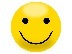 Pas satisfaisant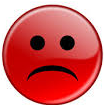 CommentairesAmbiance de la classeNiveau général de la classeRythme de travail en classeLes devoirs à la maisonDiscipline dans la classeMatièreCommentaire :LE COLLEGESatisfaisantPas satisfaisantCommentairesInformation sur l'orientationQualité et professionnalisme de l'encadrement (surveillants, CPE, ...) Site moncollège.valdoise.frRestaurant scolairePropreté et présentation générale de l'écoleSanitaires